Forty Book Requirement	NAME: _______________________________Science Fiction ORDystopian (2-3)Traditional Lit (2-3) (classics, myths, legends)Realistic Fiction (2-3) Realistic Fiction (2-3) Fantasy/Adventure (2-3)Freak the Mightyby Rodman PhilbrickFreak the Mightyby Rodman PhilbrickInformational (2)POETRY ANTHOLOGIES (2) Mystery ORScary (2) Mystery ORScary (2) (Auto)Biography ORMemoir (2) GRAPHIC NOVELS OR CARTOONS (2)Historical Fiction (2)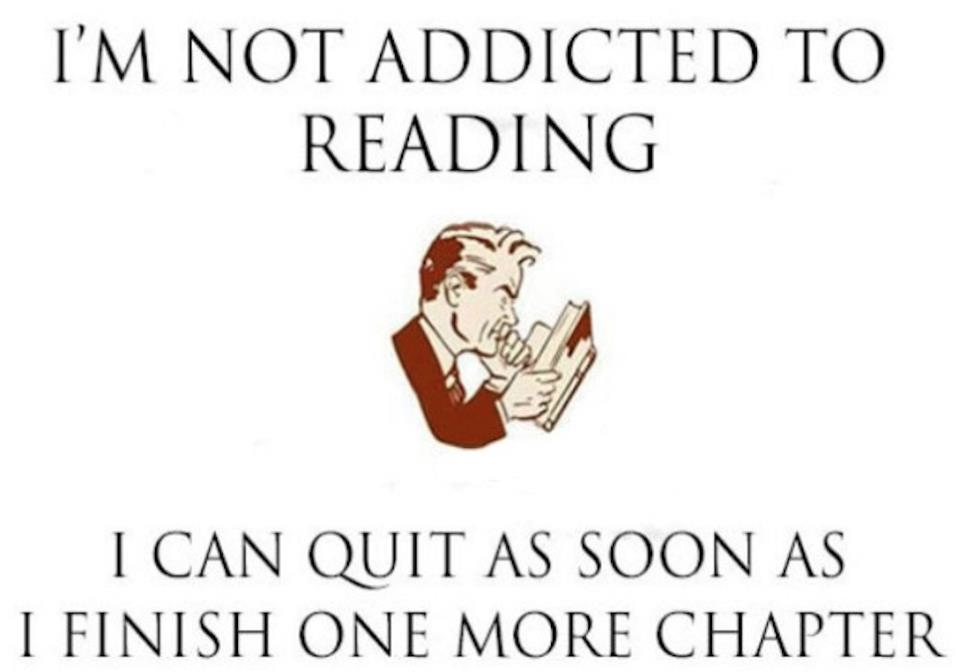 Chapter Books of YOUR CHOICE (18)Chapter Books of YOUR CHOICE (18)Chapter Books of YOUR CHOICE (18)Chapter Books of YOUR CHOICE (18)Chapter Books of YOUR CHOICE (18)